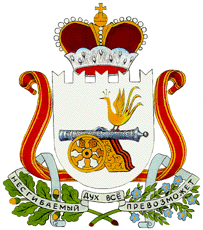 АДМИНИСТРАЦИЯГОРОДИЩЕНСКОГО СЕЛЬСКОГО ПОСЕЛЕНИЯХИСЛАВИЧСКОГО  РАЙОНА СМОЛЕНСКОЙ ОБЛАСТИП О С Т А Н О В Л Е Н И Еот  08 августа 2018г.  № 32о присвоении адреса жилому помещению  В соответствии с Федеральным законом от 06.10.2003г. № 131-ФЗ «Об общих принципах организации местного самоуправления в Российской Федерации», решением Совета депутатов Городищенского сельского поселения от 26 февраля 2015г. № 1-а «Об утверждении Правил присвоения, изменения и аннулирования адресов на территории Городищенского сельского поселения Хиславичского района Смоленской области»,               Администрация Городищенского сельского поселения Хиславичского района Смоленской области  п о с т а н о в л я е т:     Присвоить объекту с  кадастровым  № 67:22:1250101:326  адрес:  Смоленская область, Хиславичский район,  д. Городище, ул. Озерная  д.23. Глава муниципального образованияГородищенского сельского поселенияХиславичского района Смоленской  области		                     В.Б. Маганков